CELICA.Obkroži črke tistih slik, ki predstavljajo celico.http://eucbeniki.sio.si/admin/documents/learning_unit/3879/IP2J2004_1_1415345041/4.pngZ definicijo celice se je ukvarjalo kar nekaj avtorjev. Zadnji med njimi je bil Aleksander Fleming.V levem stolpcu so navedene temeljne postavke celične teorije. Na desni strani so navedeni avtorji in letnice.  Povezi ustreznega avtorja s postavko celične teorije.V konceptno karto smiselno razvrsti pojme evkaronti, prokarionti, celično dihanje, gradbena, dejavna ali funkcionalna, fotosinteza, večceličar, sinteza snovi, transport snovi, enoceličar, protisti, arheje, bakterije, kvasovke, praživali, alge.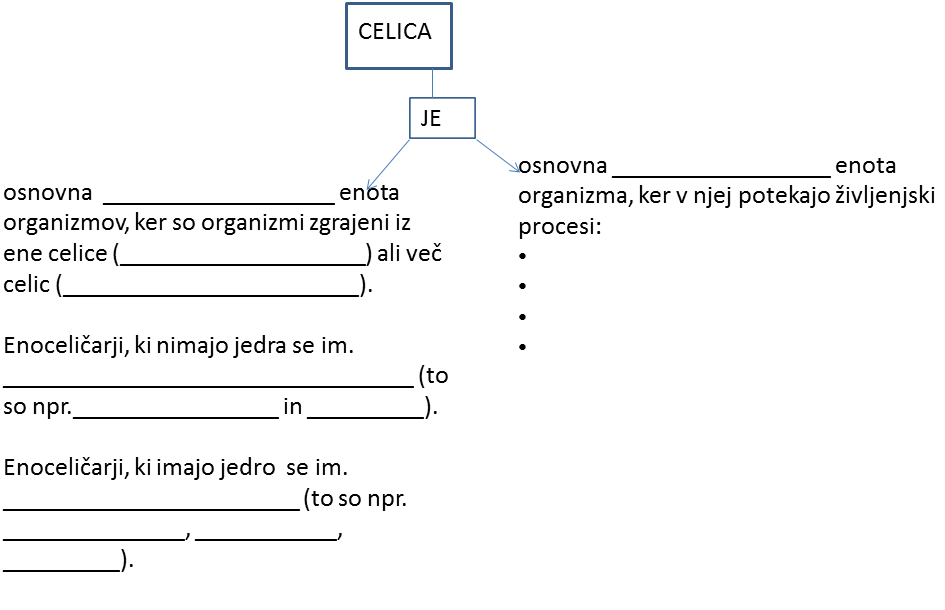 CELIČNI ORGANELIS pomočjo učbenika izpolni preglednico.Na sliki celice, ki je bila posneta z elektronskim mikroskopom poišči naslednje organele: jedro, mitohondrij, kloroplast, plazmalema.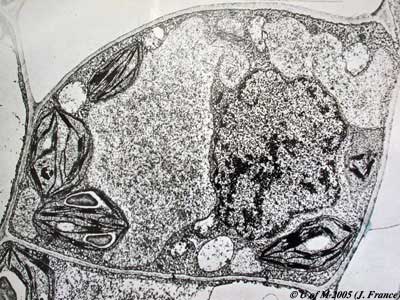 Slika 1: Zgradba celice pod eletronskim mikroskopom (Vir: http://umanitoba.ca/Biology/BIOL1020/lab3/biolab3_2.html, Pridobljeno: 30. 6. 2016)NALOGE1 Označi organizme, za katere je značilna prokariontska celica.A  jurčekB list vijoliceC celica paramecijaD arhejeE mlečnokislinska bakterija2 Dolžina prokariontske celice znaša od 5-10 nm.       Drži.                                                                 Ne drži.      (Obkroži pravilno trditev.)3 Na spletni povezavi si oglej film http://media.pearsoncmg.com/bc/bc_0media_bio/bioflix/bioflix.htm?9inplant in obkroži tiste organele, ki so značilni le za rastlinsko celico.A ribosomB vakuolaC celična stena iz celulozeD lizosomE mitohondrijF kloroplastG celična stena iz hitinaH jedro4  Obkroži  imena tistih struktur, katerih celice imajo v svoji citoplazmi mitohondrije.A celica mlečnokislinske bakterijeB celica korenine navadnega regrataC celica skeletne mišiceD celica kvasovke5 Ovrednoti spodnjo trditev. Vse rastlinske celice imajo primarno celično steno, nekatere rastlinske celice pa imajo še sekundarno celično steno.                                                   Drži.                                   Ne drži.6 Kateri celični organel bomo našli tako v rastlinski kot živalski celici?A jedroB kloroplastC zrnati ERD golgijev aparatE plazmalemaMIKRSKOP IN MERJENJEDijak: na primerih spoznajo metode raziskovanja življenja (živih sistemov) – mikroskopiranje;znajo glede na raziskovalno vprašanje (oz. hipotezo) prikazati in analizirati rezultate (osnove statistične analize);spozna zgradbo in delovanje mikroskopa;zna pripraviti mikroskopski preparat in zna uporabljati mikroskop;Slika ASlika BSlika CSlika D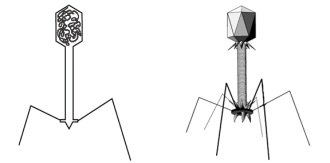 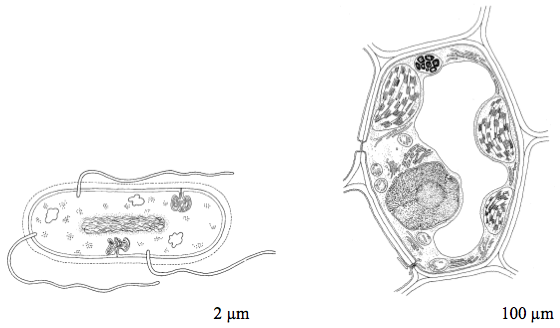 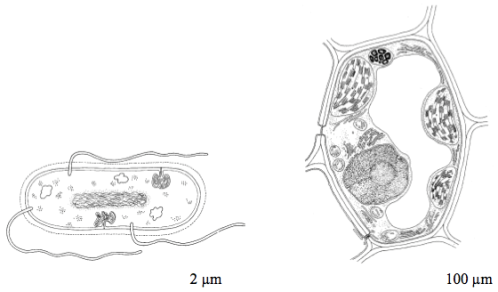 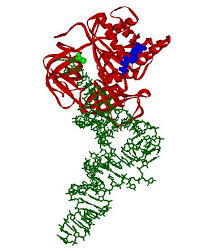 Celična teorijaAvtorVsa živa bitja so sestavljena iz celic. Celica je osnovna enota živih bitij.Virchow(1855)Nove celice nastanejo z delitvijo že obstoječih celic.Matthias Schleiden,Theodor Schwann (1838/1839)Vse danes živeče celice so potomke celic iz pradavnine.Hooke (1665)Uvedel izraz celica.Wesmann  (1880)Celični organelVloga v celiciSkicaPrisotnost organela v celici organizma.(Označi z X.)Prisotnost organela v celici organizma.(Označi z X.)Prisotnost organela v celici organizma.(Označi z X.)Prisotnost organela v celici organizma.(Označi z X.)Prisotnost organela v celici organizma.(Označi z X.)Celični organelVloga v celiciSkicabakterijaglivaživalživalrastlinaplazmalemaribosommitohondrijkloroplastjedroGolgijev aparatZrnati endoplazemski retikelGladki endoplazemski retikellizosomvakuolamikrotubulimikrofilamenti